Grows in USDA hardiness zones 4-7NamesScientific Name: Picea orientalisCommon Name: Oriental SpruceDescriptionHeight: 50-60 ftSpread: 20-25 ftTrunk/Branches: slow growth rateNeedlesDark green; 1-4 somatic lines on each side1/4-1/2 in longConesShort-stalked; 2-4 in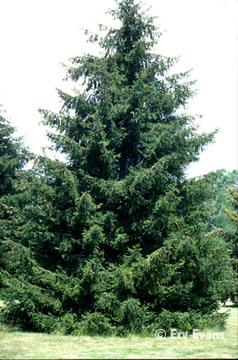 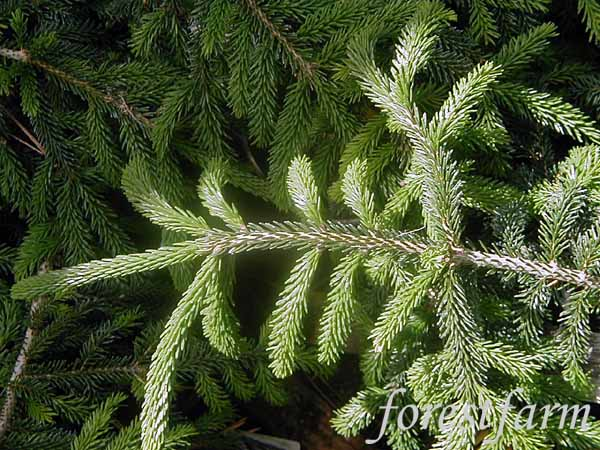 